Pépinière académique de mathématiques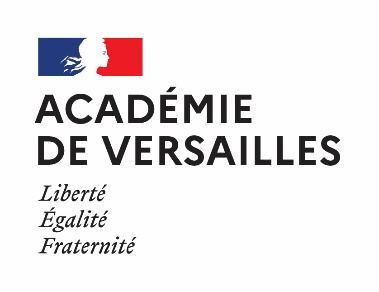 Année 2022-2023                                              		Stage « filé »Classe de seconde                                             		 Fiche numéro 2Parution mardi 3 janvier		       	Retour attendu pour le lundi 23 janvierExercice 1 – Encadrements et valeurs approchéesDéfinition : on dit qu’un nombre  est inférieur ou égal à un nombre  lorsque .Cette définition conduit à une méthode pratique pour comparer deux nombres. Pour tout exercice portant sur des inégalités, on peut aussi s’appuyer sur les théorèmes ci-dessous.Soit  et des nombres réelsThéorème 1 : si  alors  et si  et   alors .(si  alors  donc, comme ,  C’est-à-dire )Théorème 2 : Si  et  alors  Si  et  alors Si  et alors .Théorème 3 : Si  alors .Définition : soit  et  deux nombres réels et soit  un réel strictement positif. On dit que  est une valeur approchée de  à la précision  (ou « à  près ») lorsque .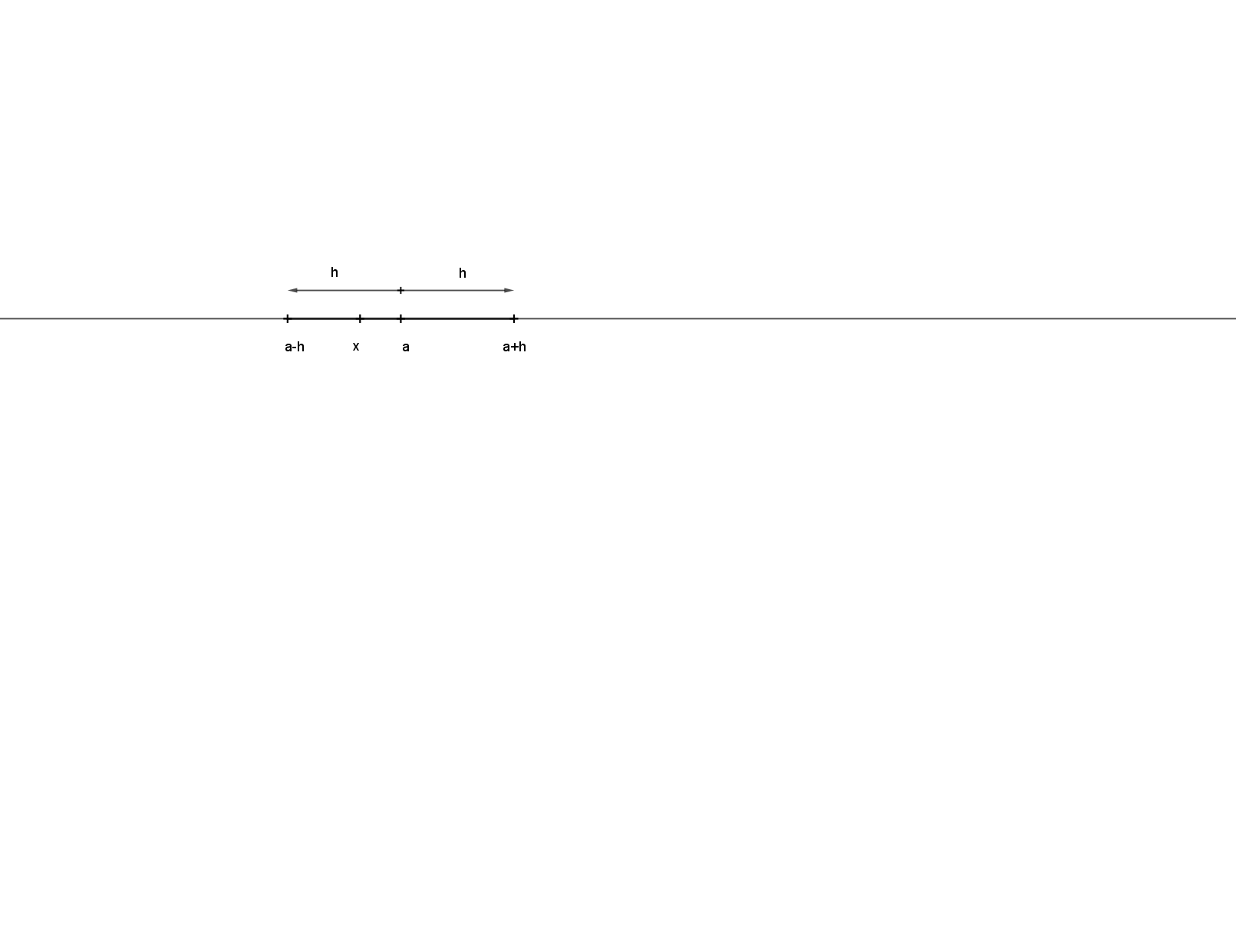 On obtient un encadrement de  de longueur .Soit  un nombre réel strictement positif. Ranger dans l’ordre croissant les nombres si 			b.    si  a.   Sachant que , donner un encadrement de  d’amplitude  et un encadrement de   d’amplitude . Peut-on comparer  et  à l’aide de ces encadrements ?Calculer  . Quel commentaire peut-on en tirer concernant les questions a. et b. ?On suppose que  est un nombre réel tel que . Déterminer dans quels intervalles (là chaque fois, le plus petit possible) se trouvent .On suppose que  est un nombre réel tel que . Donner une valeur approchée de  à  près.. Comme ,  a le signe de  d’où  si  et  si .. On en déduit de même que  si  et  si .Donc si , alors  et si , alors .a.   Comme  alors  et   d’après le théorème 1, soit  et . Comme , d’après le théorème 3, on peut écrire . Or l’affichage de la calculatrice donne  et . On peut donc en déduire que . est un encadrement de  d’amplitude . est un encadrement de  d’amplitude .b.   Comme  et , les relations précédentes ne permettent pas de comparer  et .c.  . En fait .Si , alors :- d’après le théorème 2, 0 >  et, d’après le théorème 1,  soit ;- d’après le théorème 3,  soit ;- d’après le théorème 2,  soit .Si , comme le centre de l’intervalle  est  et la longueur de cet intervalle est , on peut dire que est une valeur approchée de  à  près.  Exercice 2 – Inéquations  On rappelle qu’un triangle  est constructible si et seulement si l’inégalité triangulaire est vérifiée, c’est-à-dire  et Soit  un réel strictement positif. On veut construire un triangle  non aplati tel que  et .Déterminer les valeurs de pour lesquelles le triangle  est constructible.Le triangle ABC est constructible et non aplati si et seulement si :- d’une part  - d’autre part  (inégalité triangulaire et triangle non aplati)Comme , les inégalités  sont vérifiées et  équivaut à .Les conditions  se traduisent par les inéquations  et Soit  et .En appliquant successivement les théorèmes 1 et 2 :L’inéquation  équivaut à  (en ajoutant  puis  aux deux membres de l’inéquation) soit , ce qui est toujours vérifié puisque .L’inéquation  équivaut à  (en ajoutant  puis  aux deux membres de l’inéquation) soit .L’inéquation  équivaut à  (en ajoutant  puis  aux deux membres de l’inéquation) soit  soit Au final, le triangle ABC est constructible et non aplani si et seulement si toutes les conditions sont réunies, ce qui se résume à . Exercice 3 – Arithmétique et nombres premiersDéfinition : On dit qu’un nombre entier  est un multiple d’un nombre entier  s’il existe un nombre entier 𝑘 tel que .On dit alors que  est un diviseur de  ou que  est divisible par .Dans les exercices c’est à la définition en termes de « multiple de » à laquelle il vaut mieux se ramener pour éviter d’écrire des quotients.Définition : un nombre entier naturel est dit premier lorsqu’il a exactement deux diviseurs : 1 et lui-même.Définition : deux nombres entiers sont dits premiers entre eux lorsque leur seul diviseur commun positif est 1.On admettra le théorème suivant :Théorème : Si un nombre est multiple de nombres premiers entre eux alors il est multiple du produit de ces nombres.Théorème (division euclidienne): soit  et  deux entiers naturels tels que est non nul, alors il existe un unique couple  d’entiers naturels tels que  et .Soit ,  et  trois entiers naturels. Montrer que si est un diviseur de  et de , alors il divise . La réciproque est elle-vraie ?Déterminer les diviseurs du carré d’un nombre premier . Montrer que si  est un nombre premier tel que , alors  est divisible par 24.(On pourra étudier les restes de la division euclidienne de  par 4 et par 6)Trouver tous les entiers naturels  tels que  soit le carré d’un nombre entier.Trouver tous les entiers naturels compris entre 500 et 5 000 tels que dans la division euclidienne de ces nombres par 18, 30 et 42, le reste soit égal à 13.Si  est un diviseur de  et de alors il existe deux entiers  et  tels que  et . On a donc  et comme  est un entier  divise bien .La réciproque est fausse : 3 divise  mais ne divise ni 2, ni 4.Soit  un nombre premier. Les seuls diviseurs de  sont 1 et  et les seuls diviseurs de  sont 1,  et .Comme  est un nombre premier supérieur à 5, le reste  de la division euclidienne de  par 4 ( et  ne peut être pair donc vaut 1 ou 3. De même, comme  est un nombre premier supérieur à 5, le reste  de la division euclidienne de  par 6 ( et  ) ne peut être pair et ne peut être multiple de 3 donc vaut 1 ou 5. D’autre part .- Si  et , alors  et  donc  est multiple de  et  est multiple de 3. Comme 2 et 3 sont deux nombres premiers distincts,  est donc multiple de .- Si  et , alors  et  donc  est multiple de . De plus  qui est multiple de 3 donc  est multiple de 3 et donc est multiple de 24.- Si  et , alors  et  donc  est multiple de .De plus,  qui est multiple de 3 donc  est multiple de 3 et donc est multiple de 24.- Si  et , alors  et  donc  est multiple de .De plus  qui est multiple de 3 donc  est multiple de 3 et donc est multiple de 24. soit le carré d’un nombre entier si et seulement s’il existe un entier  tel que  soit  c’est-à-dire . Cela signifie que  et  sont des diviseurs de 24 dont le produit vaut 24. Comme deux entiers opposés ont le même carré, on peut se restreindre à  et alors . De plus les diviseurs de 24 sont . Le problème revient donc à résoudre les systèmes , , , . Seuls les deuxième et quatrième systèmes donnent des solutions entières, les couples  et . Les réels  cherchés sont donc 7 et 5.Soit  un tel nombre. On veut qu’il existe trois entiers  et  tels que : , c’est-à-dire  multiple de 18, 30 et 42.Comme , le plus petit multiple commun à 18, 30 et 42 est  soit 630 et le plus petit entier  solution est .Les entiers répondant au problème sont ceux compris entre 500 et 5 000 s’écrivant  soit 643, 1273, 1903, 2533, 3163, 3793, 4423.Exercice 4 – Triangle rectangle et cerclePour déterminer la nature d’un triangle ou d’un quadrilatère, on fait appel aux caractérisations d’un triangle particulier (isocèle, équilatéral, isocèle) ou d’un quadrilatère particulier (parallélogramme, rectangle, losange, carré) en étant le plus précis possible.Soit  un cercle de centre I. On considère deux points A et B diamétralement opposés sur ce cercle et un point C, distinct de A et B, sur le cercle .Soit D le point diamétralement opposé à C sur . Déterminer la nature du quadrilatère ADBC.En déduire la nature du triangle ABC.Exercice 5 – Relations métriquesEn dehors du théorème de Pythagore souvent utile dans un exercice contenant un triangle rectangle, il faut penser à la notion de triangles semblables et à celle de triangles isométriques.Cas de similitude : - Deux angles de mêmes mesures.- Un angle de même mesure compris entre deux côtés de longueurs proportionnelles.- Trois côtés de longueurs proportionnelles.Cas d’isométrie :- Un côté de même longueur compris entre deux angles de mêmes mesures.- Un angle de même mesure compris entre deux côtés de mêmes longueurs. - Trois côtés de longueurs égales.Il faut de plus penser à l’application de ces caractérisations aux cas particuliers des triangles rectangles, isocèles ou équilatéraux.Soit ABC un triangle et  son cercle circonscrit. On note H le pied de la hauteur issue du sommet A et D le point diamétralement opposé à A sur .On admet que les deux angles  et , qui sont des angles inscrits interceptant le même arc , ont même mesure.Montrer que .Exercice 6 – Hauteurs concourantesAu collège, on démontre que les médiatrices des côtés d’un triangle sont concourantes.Théorème (à démontrer dans la suite) : les trois hauteurs du triangle ABC sont concourantes.Le point de concours des hauteurs d’un triangle est appelé orthocentre du triangleSoit ABC un triangle. On note respectivement D, E et F les pieds des hauteurs issues de A, B et C dans le triangle ABC.On considère les droites parallèles ,  et  respectivement à (BC), (CA) et (AB) et passant respectivement par A, B et C. Les droites  et  se coupent en A’, les droites  et  se coupent en B’ et les droites  et  se coupent en C’. Déterminer la nature du quadrilatère ABCB’.Montrer que la droite (AD) est la médiatrice du segment [B’C’].En déduire que les hauteurs du triangle ABC sont concourantes.ApplicationOn reprend les notations précédentes dans un triangle ABC. On note H l’orthocentre du triangle.En considérant plusieurs triangles semblables, montrer l’égalité .Démontrer que .(AD) est donc la médiatrice de [C’B’]. On démontrerait de même que (BE) est la médiatrice de [A’C’] et que [CF] est la médiatrice de [A’B’].Dans le triangle A’B’C’, les trois médiatrices (AD), (BE) et (CF) sont concourantes. Or ces trois droites sont les hauteurs du triangle ABC.Les triangles ABD et AFH sont de même semblables (ils sont rectangles avec l’angle en A commun) d’où Ce qui s’écrit .Les triangles ADC et AEH étant semblables,  soit .Puisque [AB] est un diamètre du cercle  de centre I, I est le milieu de [AB]. Par définition de D, I est aussi le milieu de [CD]. Le quadrilatère ADBC a ses diagonales qui se coupent en leur milieu. C’est donc un parallélogramme.De plus, comme C et A sont deux points de , IA = IC. On en déduit que les diagonales du quadrilatère ADBC ont même longueur.Au final, le quadrilatère ADBC est un rectangle.Puisque ABDC est un rectangle, ses angles aux sommets sont droits.En particulier, le triangle ABC est rectangle en C.Remarque : on vient de démontrer que si le cercle circonscrit à un triangle a pour diamètre l’un des côtés du triangle, alors ce triangle est rectangle au sommet opposé à ce côté.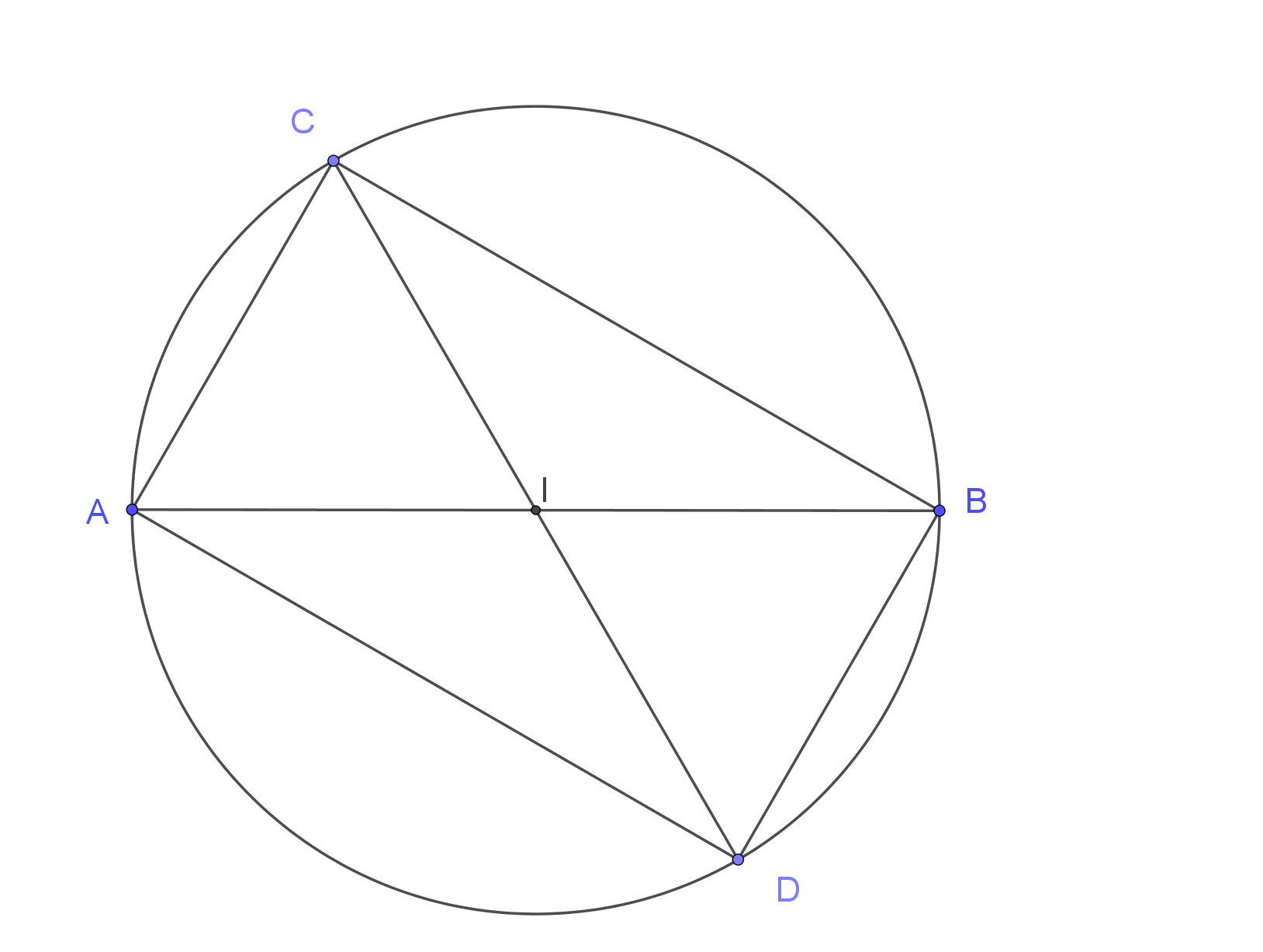 On considère les triangles AHB et ACD.Le triangle AHC est rectangle en H par définition du point H. D’autre part, le triangle ADC est inscrit dans le cercle  dont [AD] est un diamètre. Ce triangle est donc rectangle en C (d’après l’exercice 4).On admet de plus que  et  ont même mesure.Les triangles AHB et ACD ont deux de leurs angles de mêmes mesures. Ils sont donc semblables et on peut écrire  soit .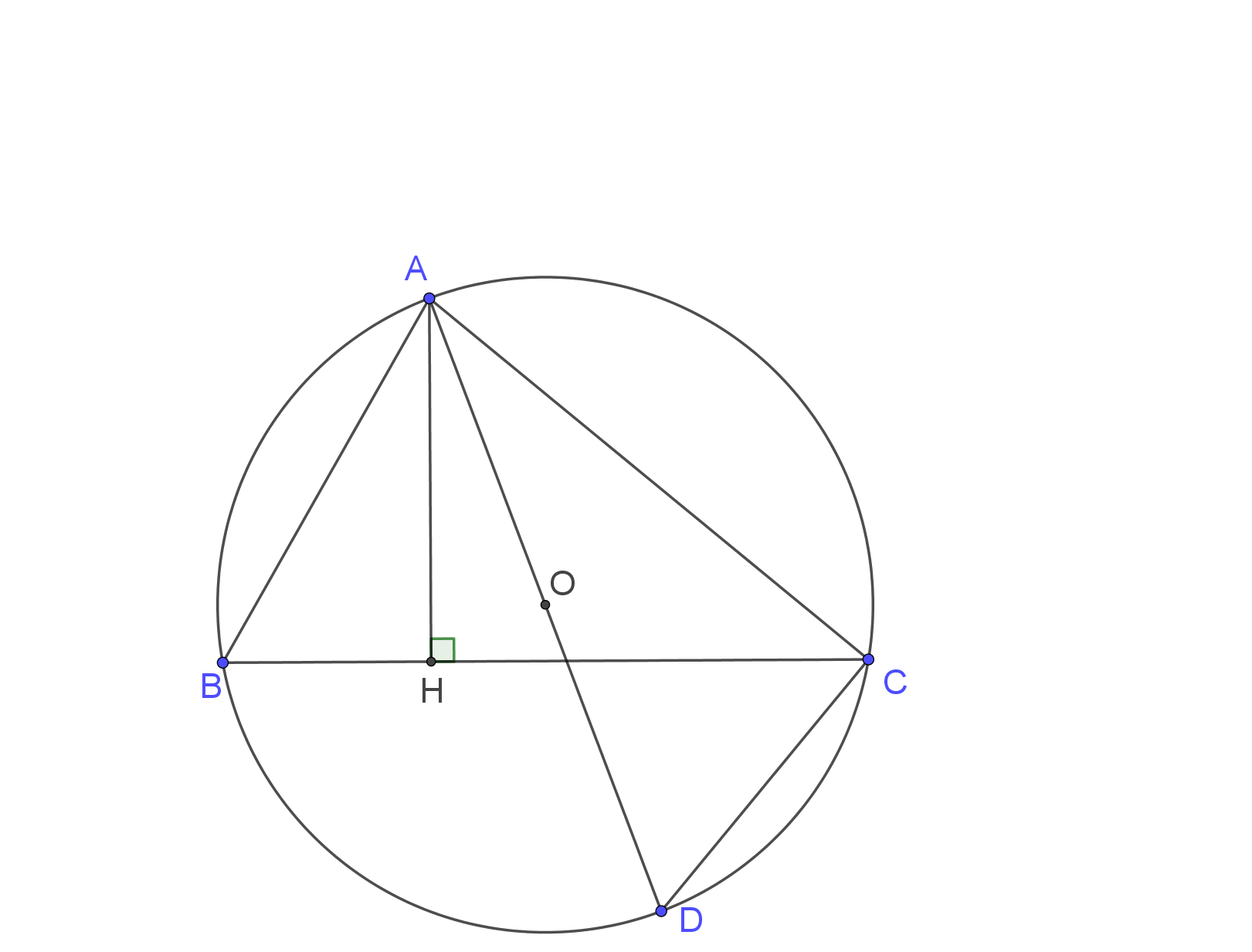 Démonstration : Par définition de la droite  et du point B’, les droites (AB’) et (BC) sont parallèles. De même les droites (B’C) et (AB) sont parallèles. Le quadrilatère ABCB’ est donc un parallélogramme.On démontre de même que le quadrilatère BCAC’ est un parallélogramme. On a donc C’A = BC = AB’.Le point A est situé sur la droite (B’C’) et tel que C’A = AB’. C’est donc le milieu de [C’B’]. La droite (AD) est par définition perpendiculaire à la droite (BC) qui est parallèle à la droite (C’B’). La droite (AD) est donc perpendiculaire à la droite (C’B’) et passe par le milieu de [C’B’]. 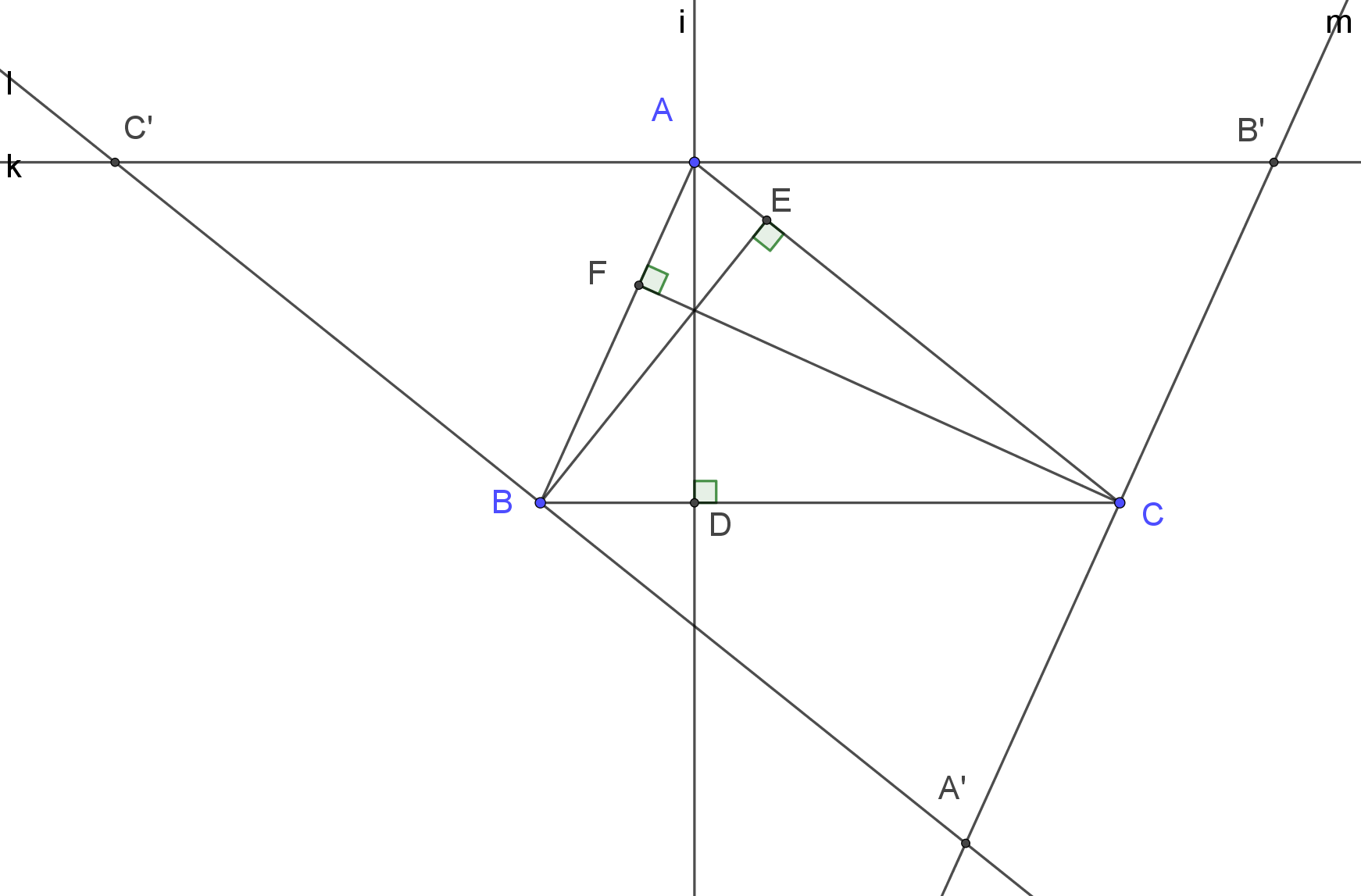 Application :Les triangles ADC et AEH ont deux angles de même mesure : un angle droit et l’angle en A. Ils sont donc semblables et  soit .Les triangles AHE et BHD ont aussi deux angles de même mesure : un angle droit et les angles en H opposés par le sommet. Ils sont donc semblables et . On en déduit : .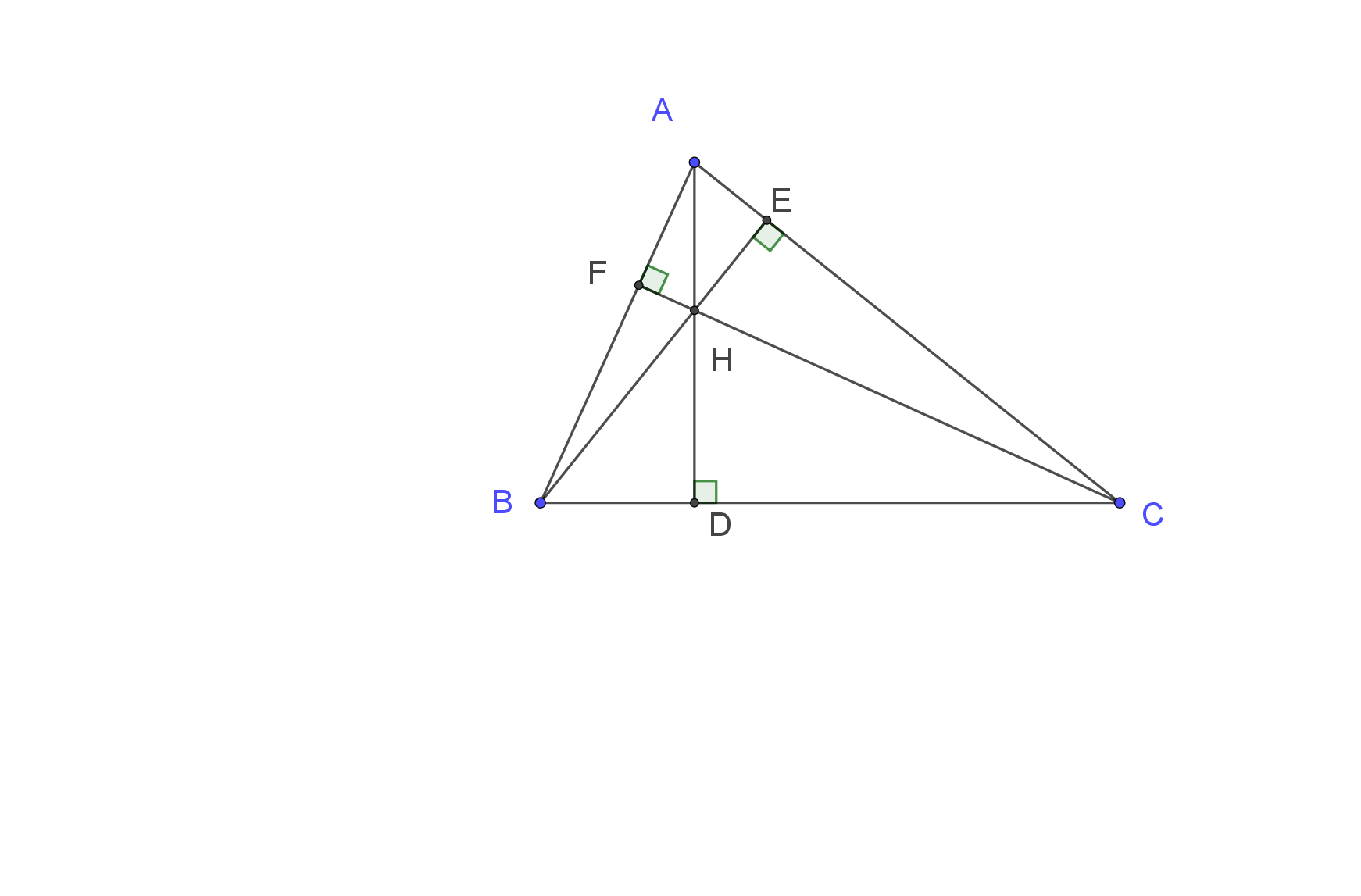 